Supplementary material 1:
Overview guide to the Consultation Regulatory Impact StatementPlease note the supplementary materials should be read alongside the Consultation Regulatory Impact Statement (CRIS). The supplementary materials are intended to support the CRIS.Content warning and reporting child abuse The Consultation Regulatory Impact Statement (CRIS) and accompanying supplementary materials deal with information regarding child abuse and its content may be distressing for readers. If the issues discussed raise concerns or cause distress and you think you may need someone to talk with, you can contact any of the services listed on page 3 of the CRIS. To report an allegation of child abuse, please follow information on pages 13 and 14 of the CRIS.  A Queensland child safe organisations system Over its five-year inquiry, the Royal Commission into Institutional Responses to Child Sexual Abuse (Royal Commission) explored the devastating impacts of child abuse in organisations and recommended a wide range of measures designed to keep children and young people safe. The Queensland Government has made substantial progress in implementing these recommendations, but there is more to be done. The Queensland Government is working on the Royal Commission’s recommendations to implement child safe standards (CSS) and establish nationally consistent reportable conduct schemes (RCS). This CRIS, Growing Child Safe Organisations in Queensland, explores options for how the Queensland Government could implement CSS and establish a Queensland RCS. The objectives of these initiatives are to prevent abuse in organisations; create safe spaces for children to thrive; better respond to abuse when it happens; and avoid compounding trauma for people with lived experience. Our preferred approach is to establish an integrated child safe organisations system that requires, and supports, organisations to implement the CSS and provides oversight of institutional child abuse complaints and allegations through an RCS. It is proposed that both functions of CSS and an RCS are integrated into the role of a single oversight body.An integrated child safe organisations system will have an impact on organisations and government because they will be required to comply with new obligations (regulatory impacts). In order to make sure we design a system that offers the greatest benefit to Queenslanders, we are undertaking a ‘regulatory impact analysis’. This CRIS is the first part of that process, and it sets out the options available to implement CSS and RCS and seeks community views on these options and whether we have assessed the impacts and benefits accurately. You can find out more about the Queensland Government’s regulatory impact analysis process in the Queensland Government Guide to Better Regulation.Your feedback will be incorporated into a Decision Regulatory Impact Statement, which will sum up our analysis and inform Government which of the options is the most beneficial to Queenslanders. This will also be published once it has been considered by government.  Please indicate when making your submission if you want your feedback to remain confidential. Submissions not marked as confidential may be published in full or quoted in public documents. For information about how to make a submission see page 13 of the CRIS. We have developed a feedback template to assist the preparation of submissions, but you may present your submission in other ways. Supplementary materials The CRIS is a detailed document exploring the issues, options and approaches to implementing the CSS and RCS in Queensland. To help you navigate the CRIS, we have developed six supplementary materials, with a particular focus on some key issues that will inform the Queensland Government’s approach to child safe organisations. Each of the supplementary materials reflects and consolidates information presented in the CRIS; however, we encourage you to read the CRIS, which contains more detailed information. Navigating the CRISThe CRIS is best understood as a whole document, however, as it is a large document you may prefer to focus on sections most relevant to you and/or your organisation. Here is a quick guide to some key sections:Executive summary (page 5)Part 3 – Explains the options for child safe organisations regulation (page 37)Child safe standards (page 40)Reportable conduct scheme (page 57)Part 4 – Analyses the impact of the options on particular stakeholder groups (page 70) and includes targeted questions for stakeholdersChild safe standards (page 78)Reportable conduct scheme (page 89)Part 6 – Conclusion and recommended approach (page 100).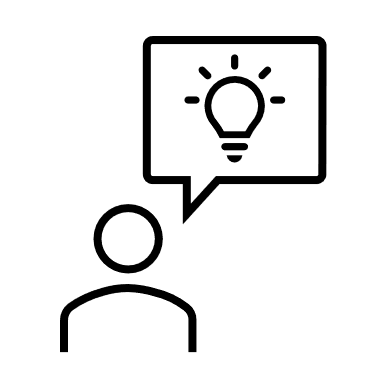 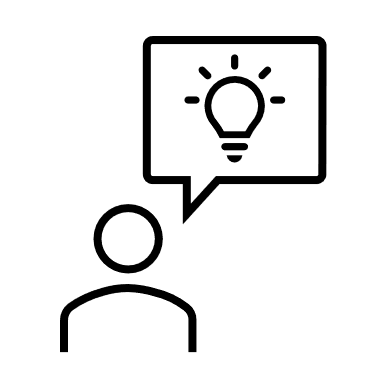 Overview of the CRIS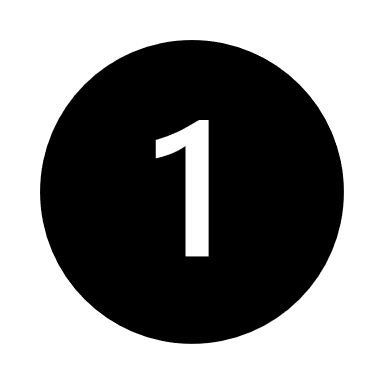 Cultural safety in a child safe organisations system for Queensland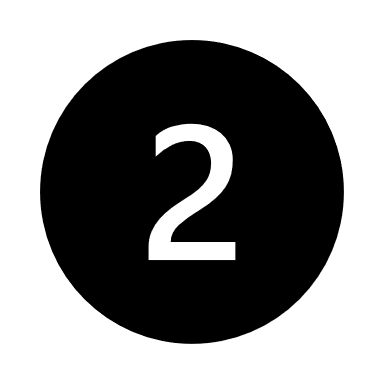 The first supplementary material is this document, which provides an overview and guidance about navigating the CRIS.  Discusses cultural safety and how cultural safety might be embedded in Queensland’s child safe organisations system.Scope for the child safe standards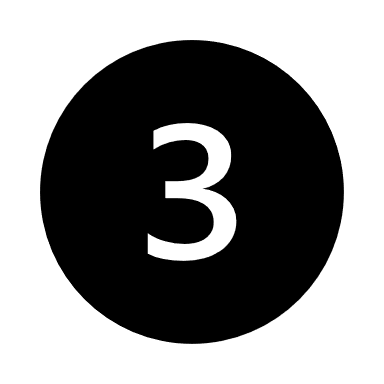 Options for the child safe standards 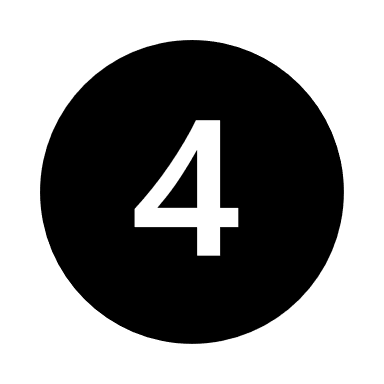 Discusses the potential scope of the CSS, outlining the recommendations made by the Royal Commission and the scope of CSS in other jurisdictions.Discusses potential options and approaches for implementing CSS in Queensland.Overview of a reportable conduct scheme for Queensland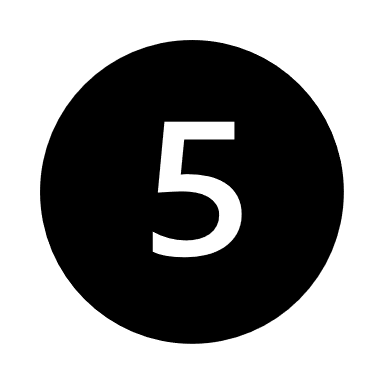 Frequently Asked Questions 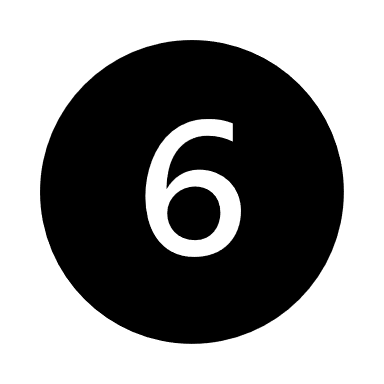 Outlines the features of a nationally consistent Queensland RCS.Responds to common questions about CSS and RCS.